Danske Handicaporganisationer – Nyborg 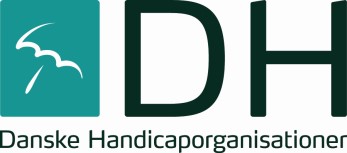 v/ formand Melissa Meulengracht, Sprotoften 58 st. tv., 5800 Nyborg Telefon: 26742360 E-mail: melissameulengracht@hotmail.com Hjemmeside: https://www.handicap.dk/lokalafdelinger/syddanmark/dh-nyborg Referat: Bestyrelsesmøde DH-Nyborg den 29.03.23.Dagsorden:  Godkendelse af dagsorden og velkomst – ca. 5 min. Nyt fra formanden v. Melissa  – ca. 15 min.  Nyt fra formand for Handicaprådet v. Lars  - ca. 15 min.  Gennemgang af regnskab v. Lisbeth Hansen – ca. 10 min.  Nyt fra medlemmerne – ca. 15 min. E-Avis – ca. 10 min. Handlingsplan (Synlighed) Aktivitetsplan for 2023 Offentligt møde Brug af §18-midler og ansøgning om nye.  Eventuelt Næste møde – d. 19/4 2023? Ad 1) Dagsorden godkendtAd 2) Melissa oplyser at formaliteterne er i orden også til handicaprådet, ellers ikke noget nyt. Ad 3) Lars orienterer om omstrukturering i Nyborg Kommune. Der er planer om bl.a. at spare idræts-koordinator væk, som er tovholder for ”idræt for sindet” Spareforslag om nulvækst kommer i høring i handicaprådet. Baggrunden er økonomi og nulvækst.Lars har haft flere henvendelse, som vil blive meget berørt af omlægningen. Lars handler på sagen. Bakkes op af hele bestyrelsen. Lars og Ole indkaldt dialog møde Nyborg kommune d. 27/4 vedr. svømmehallen som repræsentanter fra handicaprådet. Formand Melissa eller Næstformand Anne Bartel vil deltage som repræsentant for DH-Nyborg.Ad 4) Gennemgang af regnskab v. Lisbeth. Vi har modtaget 12000 kr. fra Nyborg Kommune fra §18 midler.  De 12000 kr. afholdes i et særskilt regnskab, da båndlagt til aktiviteter iflg. ansøgningen. Ad. 5) Karin orienterer om studietur med handicaprådet til DH-huset i Høje Tåstrup, en god dag, og på mange måder en øjenåbner for de lokale politikker der deltog.Karin meddeler at pga. hendes flytning til sommer, at studieturen blev hendes sidste deltagelse i handicaprådet.Lilian orientere om afholdelse af koncert med Kandis arrangeret af LEV.
Lilian oplyser at hun fremover vil være LEV-suppleant, og deltager i møder når Merete ikke kan.Ad 6) Melissa forslår at DH-Nyborg køber abonnement på E-avis til kr. 79.– pr. md. Dermed mulighed debattere relevante emne, og kan læse de låste artikler.Lisbeth opretter abonnement til Fyns Stiftstidendes E-avis. Med en DH-mail, som Melissa for oprettet.Ad 7). Handleplan synlighed - hvad skal vi bruge §18 midlerne til? Enighed om at starte med ens jakker med vores logo, som Sajl vil trykke på jakkerne, mod betaling. Karin og Birthe ser på egnede jakker i Intersport. Trykke flyers med info om hvem er vi og hvad står vi for, f.eks. med QR kode med henvisning evt. hjemmeside DH. Lisbeth og Merete udarbejder forslag til flyers. Lars forslår artikel om DH Nyborg med baggrund henvendelser, som ikke ved hvem vi er. Arrangerer et åbent offentligt møde hvor kan møde os.Lars kontakter frivillig koordinator Jannie om mulighed gratis faciliteter vedr. kultur arrangementer, hvor vi kan deltage med en ”stand”, evt. sammen med andre.Melissa udsender pressemeddelelse om ny formand og hvem samt hvilke foreninger der er repræsenteret i DH-Nyborg. Drøftelse; mulighed at oprette af Facebook for DH-Nyborg, og andre muligheder for at gøre os synlig på SO-ME evt. bruge Nyborgssider på Facebook.Ansøgning om §18 midler 2023, sættes på dagsorden til næste møde.Ad 8) eventuelt – ikke nogetAd 9) Næste møde D. 19/4 kl. 16.30 Sprotoften aktivitetshuset.Referent: Birthe RasmussenDH blev stiftet i 1934 som De Samvirkende Invalideorganisationer – DSI. De 32 medlemsorganisationer repræsenterer 320.000 medlemmer og alle slags handicap.  Deltagere: Anne Bartel   (RYK, Dansk Handicapforbund) Birthe Rasmussen  (Gigtforeningen) Karin Sarris  (Høreforeningen) Lars Bennedbæk (Dansk Blindesamfund) Lillian Heidenreich (LEV suppleant) Lisbeth Hansen  (Skleroseforeningen) Melissa Meulengracht (Astma-Allergi Danmark) Merete Bang  (LEV) Vagn Jensen  (Sind) 